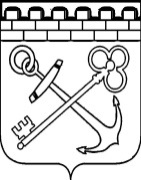 УПРАВЛЕНИЕ ЛЕНИНГРАДСКОЙ ОБЛАСТИ ПО ТРАНСПОРТУПРИКАЗ  от «__» _______ 2020 г.                                                                                       № ___Об установлении квалификационных требований, предъявляемых к кандидатам на замещение вакантной должности руководителягосударственного казенного учреждения Ленинградской области «Ленинградское областное управление транспорта» и перечня представляемых документовВ соответствии с пунктом 1.2 Положения о порядке проведения конкурса на право замещения вакантной должности руководителя государственного унитарного предприятия (государственного автономного, бюджетного или казенного учреждения) в Ленинградской области, утвержденного постановлением Губернатора Ленинградской области от 1 февраля 2000 года N 32-пг, п р и к а з ы в а ю:1. Утвердить квалификационные требования, предъявляемые к кандидатам на замещение вакантной должности руководителя государственного казенного учреждения Ленинградской области «Ленинградской областное управление транспорта» согласно приложению 1 к настоящему приказу.2. Утвердить перечень документов, представляемых для участия в конкурсе на право замещения вакантной должности руководителя государственного казенного учреждения Ленинградской области «Ленинградской областное управление транспорта» согласно приложению 2 к настоящему приказу.3. Контроль за исполнением настоящего приказа оставляю за собой.Начальник управления							               П.М. ПостоваловПриложение №1к приказу управленияЛенинградской области по транспорту от «_____» ___________2020 года № _______Квалификационные требования, предъявляемые к кандидатам на замещение вакантной должности руководителя государственного казенного учреждения Ленинградской области «Ленинградской областное управление транспорта»1.1. Профессиональное образование по одной из специальностей (одному из направлений подготовки) укрупненных групп специальностей и направлений подготовки «Юриспруденция», «Экономика и управление», «Транспортные средства», подтвержденные документом об образовании и о квалификации (дипломом бакалавра, специалиста, магистра) или документом о квалификации (дипломом о профессиональной переподготовке).1.2. Общий стаж работы не менее 10 лет, стаж работы на руководящих должностях не менее 5 лет;1.3. Знания и навыки:1.3.1. Знания:Бюджетного кодекса Российской Федерации и иных нормативных правовых актов Российской Федерации и Ленинградской области, регулирующих бюджетные правоотношения;Гражданского кодекса Российской Федерации;Трудового кодекса Российской Федерации;Федерального закона от 2 мая 2006 года N 59-ФЗ "О порядке рассмотрения обращений граждан Российской Федерации";Федерального закона от 25 декабря 2008 года N 273-ФЗ "О противодействии коррупции" и иных нормативных правовых актов Российской Федерации и Ленинградской области в сфере противодействия коррупции;Федерального закона от 27 июля 2006 года N 149-ФЗ "Об информации, информационных технологиях и о защите информации";Федерального закона от 27 июля 2006 года N 152-ФЗ "О персональных данных";Федерального закона от 5 апреля 2013 года N 44-ФЗ "О контрактной системе в сфере закупок товаров, работ, услуг для обеспечения государственных и муниципальных нужд" и иных нормативных правовых актов Российской Федерации и Ленинградской области, регулирующих отношения в сфере закупок товаров, работ, услуг для обеспечения государственных и муниципальных нужд;Федерального закона от 26 июля 2006 №135-ФЗ "О защите конкуренции";Федерального закона от 10 декабря 1995 года № 196-ФЗ «О безопасности дорожного движения»;Федерального закона от 13.07.2015 №220-ФЗ «Об организации регулярных перевозок пассажиров и багажа автомобильным транспортом и городским наземным электрическим транспортом в Российской Федерации и о внесении изменений в отдельные законодательные акты Российской Федерации»;Федеральный закон от 08.11.2007 №259-ФЗ «Устав автомобильного транспорта и городского наземного электрического транспорта»;  Областной закон от 29.12.2015 №145-оз «Об организации регулярных перевозок пассажиров и багажа автомобильным транспортом в Ленинградской области»;Областной закон от 13.06.2012 №46-оз «О порядке перемещения транспортных средств на специализированную стоянку, их хранения, оплаты расходов на перемещение и хранение, возврата транспортных средств в Ленинградской области»;Постановления Правительства Российской Федерации от 25 августа 2008 года № 641 «Об оснащении транспортных, технических средств и систем аппаратурой спутниковой навигации ГЛОНАСС или ГЛОНАС/GPS»;Постановления Правительства Российской Федерации от 14 февраля 2009 года № 112 «Об утверждении Правил перевозок пассажиров и багажа автомобильным транспортом и городским наземным электрическим транспортом»;Приказ Минтранса России от 17.05.2018 N 199"Об утверждении Требований к парковкам (парковочным местам) для обеспечения стоянки транспортных средств, принадлежащих юридическим лицам и индивидуальным предпринимателям, осуществляющим перевозки пассажиров на основании договора перевозки или договора фрахтования и (или) грузов на основании договора перевозки (коммерческие перевозки), а также осуществляющим перемещение лиц, кроме водителя, находящихся в транспортном средстве (на нем), и (или) материальных объектов без заключения указанных договоров (перевозки для собственных нужд), в границах городских поселений, городских округов, городов федерального значения Москвы, Санкт-Петербурга и Севастополя по возвращении из рейса и окончании смены водителя";	Постановление Правительства Ленинградской области от 06.08.2013 №246 «О мерах по реализации областного закона от 13 июня 2012 года N 46-оз "О порядке перемещения транспортных средств на специализированную стоянку, их хранения, оплаты стоимости перемещения и хранения, возврата транспортных средств в Ленинградской области»;Постановление Правительства Ленинградской области от 27.12.2016 N 520 «Об утверждении Положения об управлении Ленинградской области по транспорту и внесении изменений в постановление Правительства Ленинградской области от 14 июля 2016 года N 241 «Об образовании управления Ленинградской области по транспорту»; Основ менеджмента, финансирования и организации бухгалтерского учета; основ управления, делопроизводства, организации труда; правил делового поведения; порядка организации учета хозяйственных расходов и денежных средств; вопросов управления имуществом Ленинградской области, закрепленным на праве оперативного управления; порядка работы со служебной информацией; правил по охране труда и противопожарной безопасности.1.3.2. Навыки:Опыта работы на руководящих должностях; оперативного принятия и реализации управленческих решений по направлению деятельности и контроля их выполнения; владения приемами межличностных отношений и мотивации подчиненных; подбора и расстановки кадров; своевременного выявления и разрешения проблемных ситуаций, приводящих к конфликту интересов; ведения деловых переговоров; взаимодействия с другими ведомствами, государственными органами, представителями субъектов Российской Федерации, муниципальных образований; планирования и организации рабочего времени; работы с гражданами и организациями; владения современными средствами, методами и технологией работы с информацией и документами; системного подхода к решению задач; пользования современной оргтехникой и программными продуктами, работы на компьютере на уровне пользователя (ОС Windows, MS Office, информационные правовые системы, "Интернет" и сетевые ресурсы), использования копировальной техники, средств телефонной и факсимильной связи.Приложение №2к приказу управленияЛенинградской области по транспорту  «____» _________ 2016 года № _____Перечень документов, представляемых для участия в конкурсе на право замещения вакантной должности руководителя государственного казенного учреждения Ленинградской области «Ленинградской областное управление транспорта»Лица, желающие принять участие в конкурсе на право замещения вакантной должности руководителя государственного казенного учреждения Ленинградской области «Ленинградской областное управление транспорта» представляют Заявку, которая подается в двойных конвертах.При подаче заявки предъявляется документ, удостоверяющий личность кандидата.Во внешнем конверте должны содержаться:а) заявка, включающая согласие заявителя с условиями, изложенными в конкурсной документации;б) анкета заявителя, написанная собственноручно и содержащая сведения, предусмотренные в анкете, форма которой утверждена распоряжением Правительства Российской Федерации от 26 мая 2005 года N 667-р.;в) копии документов об образовании и о квалификации; г) одна фотография размером 4 х 6 см; д) список публикаций по направлениям своей профессиональной деятельности (при наличии).е) заверенная в установленном порядке копия трудовой книжки (для работающих граждан) или копия трудовой книжки с предъявлением оригинала (для неработающих граждан) или заверенные в установленном порядке иные документы, подтверждающие трудовую (служебную) деятельность гражданина, документов о повышении квалификации, о присвоении ученой степени либо ученого звания.Кандидат вправе представить другие документы, характеризующие личность заявителя, его деловую репутацию и профессиональную квалификацию.Во внутреннем запечатанном конверте должны содержаться предложения участника конкурса по организации работы Государственного казенного учреждения «Ленинградской области «Ленинградское областное управление транспорта», обеспечивающие улучшение основных показателей его деятельности.Начальник управления                                                                           П.М. Постовалов